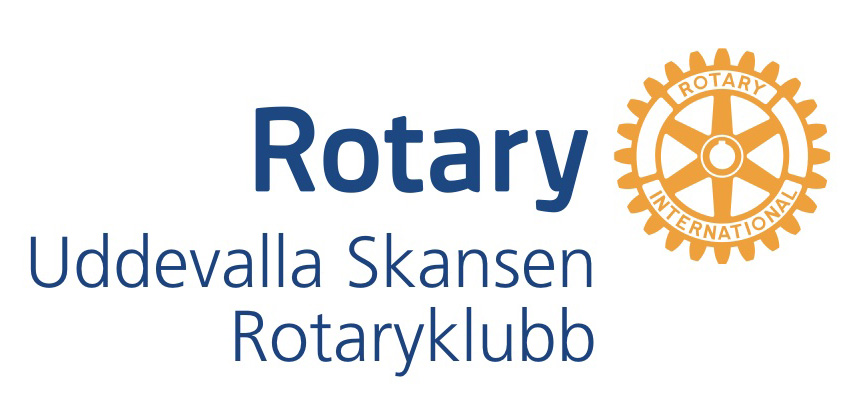 Anteckningar förda vid veckomöte hos Uddevalla Skansen RotaryklubbTorsdagen den 3 september 2020Närvarande: 19 medlemmar och 3 gäster.President Erik Lindh inleder mötet och hälsar alla välkomna.Karl Eric Magnusson har fyllt 80 år under den gångna veckan och uppmärksammas med blommor, vin, sång och hurrarop. Kjell-Åke Lanestam överlämnar ett aktiebrev i Bohus-Posten. Karl-Eric tackar och nämner att Bohus-Posten var Uddevallas största tidning fram till 1951.Cecilia Lindsta påminner om att det är viktigt att anmäla närvaro och skriva in vilken mat man önskar på bokat.se samt med Swish beställa och betala lunchen senast onsdagar kl 14. Vid sen anmälan ring Lena Lilja.Thomas Ericson överlämnar en bok till Lars-Olof Axelsson. Intressant läsning apropå projektet Byfjorden.Programansvarig Per Franzén presenterar dagens föredragshållare och föredrag. Hans Wagner och hans långa livsresa.Hans är född i Tyskland 24 augusti 1928. Han kom efter utbildning till tandläkare till Sverige 1952 och till Uddevalla 1958. Han blev medlem i Rotary 1956 och har därmed ett av landets längsta medlemskap – 64 år. Därtill under många år med hundraprocentig närvaro. Han var president i Uddevalla Skansen 1972.Hans är född på en vingård och hävdar med bestämdhet att ett glas Riesling är ett effektivt sätt att hålla hjärnan i trim och undvika demens. Ett glas rött vin på kvällen förgyller och avslutar dagen. Vi som har förmånen att träffa Hans regelbundet kan konstatera att hans långa, innehållsrika och omväxlande liv har danat en pigg 90+ man. Kvick i rörelser och tanke och med glimten i ögat. Tack Hans för en inblick i din livsresa! Under föredraget uppmanades vi att komma med frågor. Att sammanfatta svaren här är svårt men vi kan fortsätta att ställa frågor till Hans när vi träffar honom på våra lunchmöten. Gör det! Han har mycket att berätta./Margareta Jaldung 